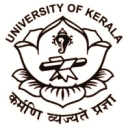 KERALA UNIVESITY COLLEGE OF TEACHER EDUCTION, NEDUMANGAD                                                                              B.Ed DEGREE ADMISSION – 2019-21        RANK LIST – NATURAL SCIENCE                                                                                                                    ZOOLOGYRESERVATION                     Ezhava Reservation                  Muslim Reservation              OBH Reservation             LC Reservation           SC Reservation	                  ST Reservation		SL.NONAME OF THE STUDENTCOMMUNITYCOMMUNITYINDEX MARKINDEX MARKRANKRANKREMARKS1Nisha.U.SParavan(SC)Paravan(SC)906.5906.511Merit-Sure-12Aswathi.J.SHindu-NadarHindu-Nadar867.6867.622Merit-Sure-23Swathi.J.SSaivaVellalaSaivaVellala86686633Merit-Sure-34Athira.S.HHindu-NairHindu-Nair85585544Waiting List -15Bini.B.SEzhavaEzhava854.8854.855Waiting List -26Parvathy Devi. UHindu NairHindu Nair815.1815.166Waiting List -37Bismitha I A MuslimMuslim809.9809.977Waiting List -48Athira.A.SLatin CatholicLatin Catholic808.5808.588Waiting List -59Arya Asok.A.SNairNair80880899Waiting List -610Sreelekshmi.INairNair785.8785.81010Waiting List -711Sherin.S.NMuslimMuslim6406401111Waiting List -812Remya.KChristan NadarChristan Nadar5655651212Waiting List -9                                                                                   NATURAL SCIENCE  ( BOTANY)                                                                                   NATURAL SCIENCE  ( BOTANY)                                                                                   NATURAL SCIENCE  ( BOTANY)                                                                                   NATURAL SCIENCE  ( BOTANY)                                                                                   NATURAL SCIENCE  ( BOTANY)                                                                                   NATURAL SCIENCE  ( BOTANY)                                                                                   NATURAL SCIENCE  ( BOTANY)                                                                                   NATURAL SCIENCE  ( BOTANY)SL.NONAME OF THE STUDENTNAME OF THE STUDENTCOMMUNITYCOMMUNITYINDEX MARKINDEX MARKRANKREMARKS1Chiseena.C.TChiseena.C.TSIUC-Christian-NadarSIUC-Christian-Nadar922.2922.21Merit-Sure-12AryaChandran.BAryaChandran.BNairNair901.6901.62Merit-Sure-23Parvathy.M.NairParvathy.M.NairNairNair890.7890.73Merit-Sure-34Lekshmi.DLekshmi.DNairNair853.1853.14Waiting List -15Chandni.C.LChandni.C.LNairNair8528525Waiting List -26DrisyamohanDrisyamohanNairNair848.4848.46Waiting List -37Asiya.A.NAsiya.A.NMuslimMuslim840.7840.77Waiting List -48Revathi.S.RRevathi.S.RSaivaVellalaSaivaVellala835.3835.38Waiting List -59Anjitha UAnjitha UNairNair829.2829.29Waiting List -610Priyanka.J.SPriyanka.J.SEzhavaEzhava827.9827.910Waiting List -711Soorya.B.SSoorya.B.SNairNair820.1820.111Waiting List -812Iswariya.BIswariya.BPulaya(SC)Pulaya(SC)82082012Waiting List -913Aparna.B.JayanAparna.B.JayanSambhavar (SC)Sambhavar (SC)813.9813.913Waiting List -1014ArchaShajiArchaShajiNairNair787.8787.814Waiting List -1115Akhila.G.SAkhila.G.SKanikkaran (ST)Kanikkaran (ST)783.3783.315Waiting List -1216Krishna Priya.S.SKrishna Priya.S.SEzhavaEzhava778.1778.116Waiting List -1317Jubi DasJubi DasChristian-LCChristian-LC76976917Waiting List -1418JincyJustin.SJincyJustin.SSIUC-NadarSIUC-Nadar76776718Waiting List -1519ArathiSuresh.S.BArathiSuresh.S.BMannan (SC)Mannan (SC)743.7743.719Waiting List -1620KavyaKaneshKavyaKaneshVanikaVaisya OECVanikaVaisya OEC728.7728.720Waiting List -1721Sreekutty.M.SSreekutty.M.SNairNair725.8725.821Waiting List -1822Sruthi.P.VSruthi.P.VCheramar(SC)Cheramar(SC)72372322Waiting List -1923Arya MohanArya MohanParavan(SC)Paravan(SC)710.7710.723Waiting List -2024Priyanka.SPriyanka.SPallan(SC)Pallan(SC)660.4660.424Waiting List -2125Parvathy.J.SParvathy.J.SNairNair654.5654.525Waiting List -2226AparnaVijayanAparnaVijayanChristian-NadarChristian-Nadar65165126Waiting List -2327Aiswarya C BalanAiswarya C BalanHindu, Cheramar( SC)Hindu, Cheramar( SC)62862827Waiting List -24SL.NONAME OF THE STUDENTCOMMUNITYINDEX MARKRANKREMARKS1Bini.B.SHindu- Ezhava854.81Sure-12Priyanka.J.S“827.92Waiting-13Krishnapriya.S.S“778.13Waiting-2SL.NONAME OF THE STUDENTCOMMUNITYINDEX MARKRANKREMARKS1Asiya.A.NMuslim840.71Sure-12Bismitha.I.A“809.92Waiting-13Sherin.S.N“6403Waiting-2SL.NONAME OF THE STUDENTCOMMUNITYCOMMUNITYINDEX MARKRANKREMARKS1Aswathy  J.SHindu NadarHindu Nadar867.61Sure-12Swathy J.SSwathy J.SSaivaVellala8662Waiting-13Revathi.S.RRevathi.S.RSaivaVellala835.33Waiting-2SL.NONAME OF THE STUDENTCOMMUNITYINDEX MARKRANKREMARKS1Athira A SL C808.51Sure-12Jubi DasL C7692Waiting list-1SL.NONAME OF THE STUDENTCOMMUNITYINDEX MARKRANKREMARKS1Nisha U SParavan  (SC)906.51Sure-12Iswariya.BPulayar(SC)8202Waiting List-13Aparna.B.JayanSambhavar(SC)813.93Waiting List - 24ArathiSuresh.S.BMannan(SC)743.74Waiting List –35Sruthi.P.VCheramar(SC)7235Waiting List –46Arya Mohan  Paravan(SC)710.76Waiting List –57Priyanka.SPallan(SC)660.47Waiting List - 68Aiswarya C BalanHindu Cheramar (S C)6288Waiting List-7SL.NONAME OF THE STUDENTCOMMUNITYINDEX MARKRANKREMARKS1Akhila.G.SKanikkaran(ST)783.31Sure-1